Path to Moral ExcellenceInterpersonal Development：Being Humble and Self-Effacing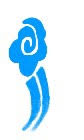 Story：Generals of Jin Refused to Claim CreditsLearn from a StoryStory adapted from "The 2nd Year of Chenggong", Commentary of ZuoLet Us Discuss郤克、士燮和欒書認為這場戰事的勝利不只是一個人的功勞。試說說你的看法。你喜歡跟一些像郤克、士燮和欒書那樣謙厚辭讓的人相處合作嗎？為甚麼？如果你考試名列前茅，得到別人讚賞，你會怎樣回應呢？試和同學一起進行角色扮演。現今社會競爭激烈，如果像郤克等人那樣謙厚辭讓，不去領功，會不會白白喪失了發揮自己才華的機會呢？試討論一下。Quotations from the Classics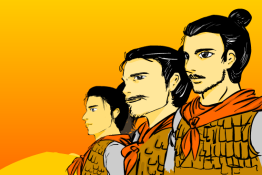 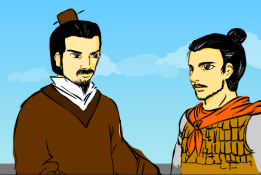 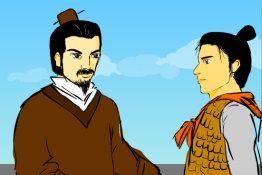 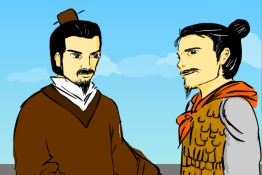 